Ивдельский городской округМуниципальное автономное общеобразовательное учреждениеСРЕДНЯЯ ОБЩЕОБРАЗОВАТЕЛЬНАЯ ШКОЛА № 3 г. Ивделя п. Полуночное624577 Свердловская область, г. Ивдель,п. Полуночное, ул. Бабкина, д.3, e-mail: polunochschool3@mail.ru, тел. 8 34386 2-30-13СРАВНИТЕЛЬНЫЙ АНАЛИЗ РЕЗУЛЬТАТОВ ОГЭ МАОУ СОШ №3 г.Ивделя п.Полуночное9 класс 2022 год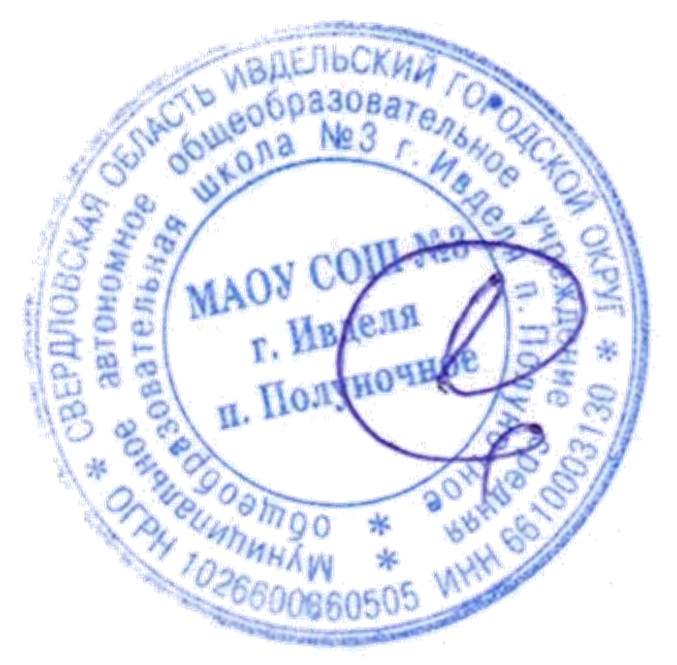 Директор                                                                               О.Н.ГалашеваИсполнитель: Евдокимова Оксана Владимировна, тел. 8 950 630 75 63Наименование ООМАОУ СОШ №3 г.Ивделя п.ПолуночноеКоличество обучающихся 9 классаКоличество обучающихся 9 классаКоличество обучающихся 9 классаКоличество обучающихся, участвовавших в ОГЭ и ГВЭКоличество обучающихся, участвовавших в ОГЭ и ГВЭКоличество обучающихся, участвовавших в ОГЭ и ГВЭКоличество обучающихся, преодолевших минимальный порогКоличество обучающихся, преодолевших минимальный порогКоличество обучающихся, преодолевших минимальный порогКоличество обучающихся, не набравших минимальный порогКоличество обучающихся, не набравших минимальный порогКоличество обучающихся, не набравших минимальный порогСредняя оценкаСредняя оценкаСредняя оценкаСредний баллСредний баллСредний баллНаименование ООМАОУ СОШ №3 г.Ивделя п.Полуночное2019-312021-262022-18201920212022201920212022201920212022201920212022201920212022Русский язык2825182825180003,863,83,8928,5725,3225,4Математика2825182825170013,253,293,2212,913,3111,55Биология 221 (к/р)11221100013,03,03,023,4522,021,0ИсторияФизика7371023,12,314,115,3Английский языкОбществознание2218 (к/р)142116141203,33,383,2922,1821,4619,36География4 (к/р)746013,53,1418,515,57Информатика13,33Химия2 (к/р)121005,0534,035,0Литература1 (к/р)105,022,544,0ООВсего обучающихсяКоличество недопущенныхЧисло аттестатов с отличиемМАОУ СОШ №3 г.Ивделя п.Полуночное1801 (Плеханова Варвара Сергеевна)